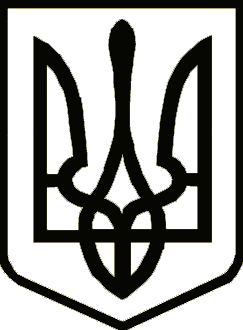 УкраїнаНОСІВСЬКА  МІСЬКА РАДА
Носівського району ЧЕРНІГІВСЬКОЇ  ОБЛАСТІ                                            Р І Ш Е Н Н Я                     (двадцять дев’ята сесія сьомого скликання)16 листопада 2017 року                   м.Носівка                            №19/29/VII  Про прийняття в комунальну власність Носівської територіальної громади об’єктів нерухомого майна 
            Відповідно до 51 п. ст. 26 Закону України “Про місцеве самоврядування в Україні” та Закону України «Про передачу об’єктів права державної та комунальної власності», міська рада вирішила:1. Прийняття від Носівської селекційно-дослідної станції Миронівського інституту пшениці імені В.М. Ремесла НААН в комунальну власність Носівської територіальної громади та передати в господарське відання з подальшою постановкою на баланс КП «Носівка-Комунальник»:- артсвердловина (інвентарний номер 10331308, первісна балансова вартість 2475,00 грн, залишкова балансова вартість 162,00 грн);- артсвердловина (інвентарний номер 10331309, первісна балансова вартість 2475,00 грн, залишкова балансова вартість 163,00 грн);- водопровід (інвентарний номер 10333302, первісна балансова вартість 31828,00 грн, залишкова балансова вартість 2099,00 грн).2. Створити комісію (згідно додатку) і забезпечити приймання-передачу об’єктів нерухомого майна згідно чинного законодавства України.3. Після підписання Акту приймання-передачі об’єктів нерухомого майна, комунальному  підприємству «Носівка-Комунальник» Носівської міської ради здійснити прийом вищезазначених об’єктів нерухомого майна  та забезпечити належне обслуговування і утримання.4. Контроль за виконанням даного рішення покласти на постійну комісію міської ради з питань соціально-економічного розвитку міста, бюджету, фінансів та підприємництва.  Міський голова                                                             В.М. Ігнатченко	Додаток   до рішення 29 сесії міської ради                                                                                       від 16.11.2017 року  №19/29/VIIС К Л А Дкомісії для здійснення приймання-передачі об’єктів нерухомого майна                  Голова комісіїСичов Олександр Васильович – заступник міського голови  з питань житлово-комунального  господарства.Члени комісії: Кривенко Валентин Борисович -  начальник відділу житлово-комунального господарства та  благоустрою;Буняк Олександр Іванович – заступник директора з наукової роботи Носівської селекційно-дослідної станції;Цокота Тетяна Леонідівна -  головний економіст Носівської селекційно-дослідної станції;Гриженко Василь Васильович – головний інженер КП «Носівка-Комунальник»;Телюк Валентина Михайлівна – бухгалтер КП «Носівка-Комунальник»;Іванов Олександр Сергійович – майстер дільниці з експлуатації мереж і споруд водопровідно-каналізаційного господарства КП «Носівка-Комунальник».Секретар міської ради                                                    Л.М. Недолуга